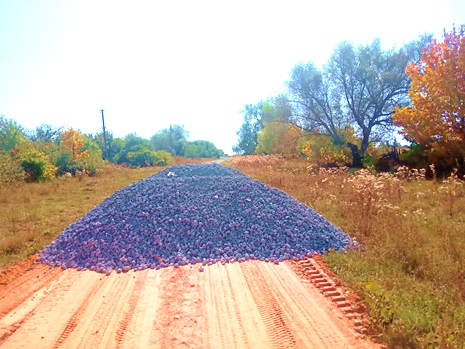 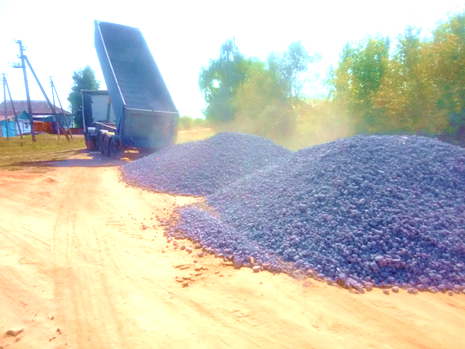 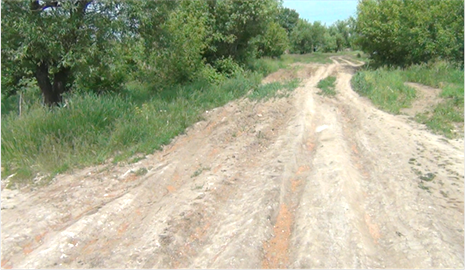 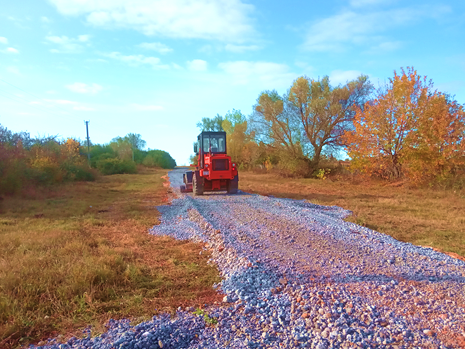 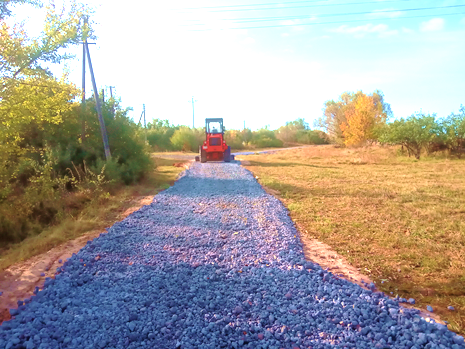 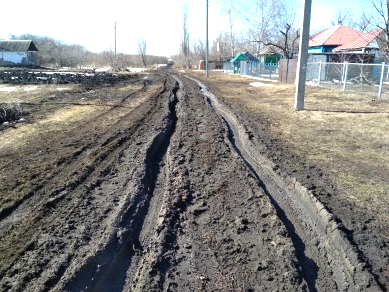 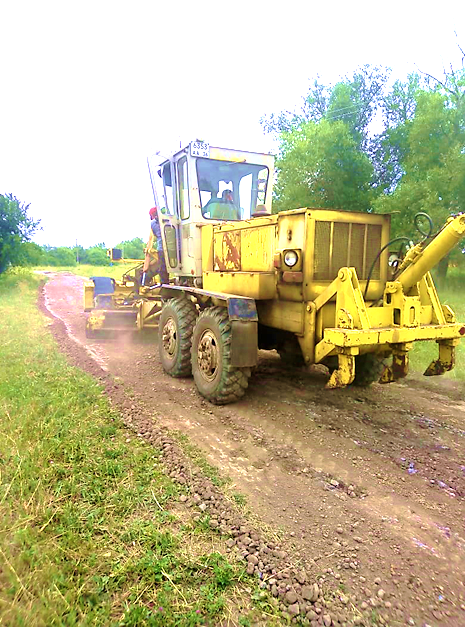 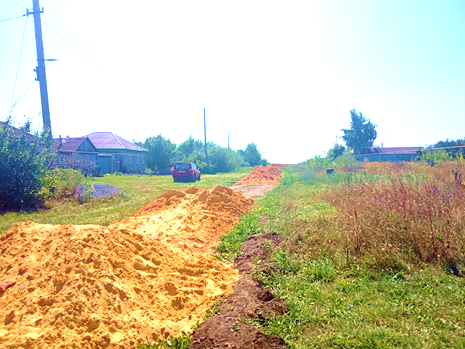 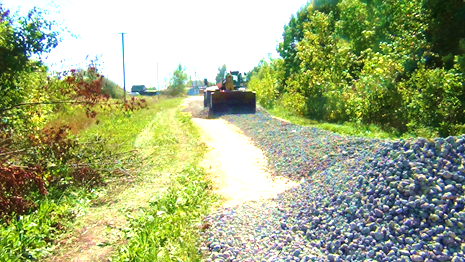 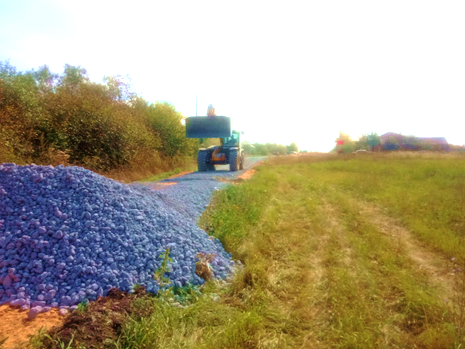 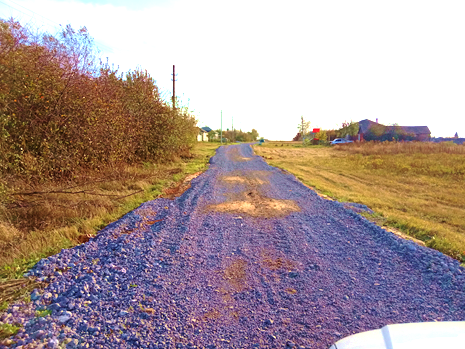 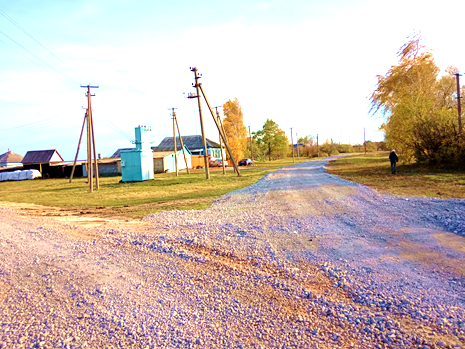 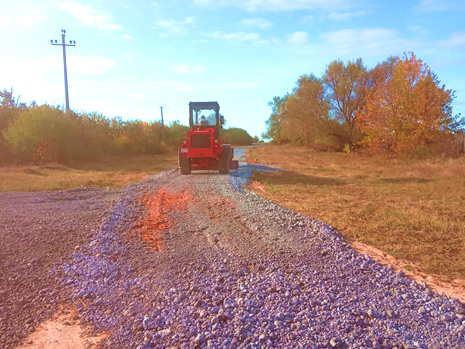 РЕМОНТ ГРУНТОВОЙ ДОРОГИЖители улицы Полевая очень страдали от бездорожья. В распутицу проехать по улице можно лишь на тракторе, а ходить пешком приходилось через огороды. Поэтому проект ТОС «Солнечная община» был жизненно необходим, ведь уже много грунтовых дорог в селе было просыпано щебнем, в том числе и за гранты ТОС. А в 2018 году соседние два переулка, Комсомольский и Октябрьский, были улучшены щебнем благодаря администрации района. Тосовцы поработали со спонсорами ООО «Истобное», договорились о выделении специализированной техники для разравнивания песка и щебня. ООО «Коммуна» выделило грейдер для выравнивания дороги. Администрация поселения дала гарантию о выделении 100 тысяч рублей на покупку шлакового щебня. Тосовцы готовы были принять участие в софинансировании от 1000 до 5000 рублей. Решено было собрать 80 тысяч рублей для обустройства песчаного основания.Проект подали на конкурс грантов, финансирование от Ассоциации «Совет МО ВО» составило 315 тысяч рублей. В сентябре 2019 года проект «Ремонт дорожного покрытия» по улице Полевая протяженностью 800 метров был реализован. Все участники реализации проекта выполнили свои обязательства, и теперь не только жители улицы Полевая, но и переулков Комсомольский и Октябрьский имеют комфортный выезд на асфальтированную дорогу.ПРОЕКТ ТОС «СОЛНЕЧНАЯ ОБЩИНА»2019 ГОДСтоимость проекта – 515 тыс. руб.Грант – 315 тыс. руб.Средства ТОС – 80 тыс. руб.Администрация – 100 тыс. руб.Благотворители – 20 тыс. руб.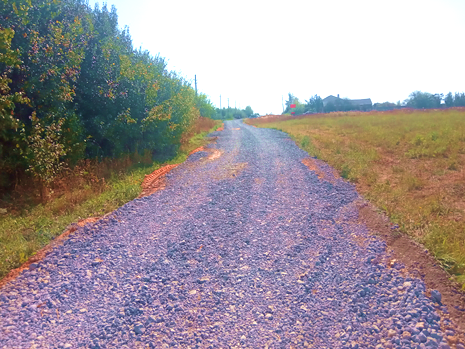 и